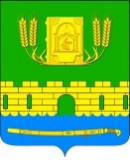 АДМИНИСТРАЦИЯ  ПЕТРОПАВЛОВСКОГО  СЕЛЬСКОГО  ПОСЕЛЕНИЯКУРГАНИНСКОГО  РАЙОНАПОСТАНОВЛЕНИЕот 20.10. 2023 									          № 136/1станица Петропавловская Об одобрении предварительных итоговсоциально-экономического развития Петропавловскогосельского поселения Курганинского района за 1 полугодие2023 года и ожидаемых итогов социально-экономическогоразвития Петропавловского сельского поселенияКурганинского поселения за 2023 годВ соответствии со статьями 173, 184.2. Бюджетного кодекса Российской Федерации п о с т а н о в л я ю: 1. Одобрить предварительные итоги социально-экономического развития Петропавловского сельского поселения Курганинского района за 1 полугодие 2023 года и ожидаемые итоги социально-экономического развития Петропавловского сельского поселения Курганинского района за 2023 год (приложение).2. Разместить настоящее постановление на официальном сайте Петропавловского сельского поселения Курганинского района в сети «Интернет».3. Контроль за исполнением настоящего постановления оставляю за собой.4. Постановление вступает в силу со дня его подписания.Глава Петропавловского сельского поселения Курганинского района			 				      С.В. КовалевскаяПРИЛОЖЕНИЕ УТВЕРЖДЕНЫпостановлением администрацииПетропавловского сельскогопоселения Курганинского районаот 20.10.2023 г. № 136/1Предварительные итоги социально-экономического развития Петропавловского сельского поселения Курганинского района за 1 полугодие 2023 года и ожидаемые итоги социально-экономического развития Петропавловского сельского поселения Курганинского района за 2023 годНачальник финансового отделаПетропавловского сельскогопоселения Курганинского района												            И.И. ГоринаПоказатель, единица измеренияПредварительные итоги за истекший период текущего года (1 полугодие 2023 года)Ожидаемые итоги за текущий финансовый год (2023 год)Фактические итоги за предыдущий финансовый год (2022 год)Темп роста 2023 г. в % к 2022 г.12345Среднегодовая численность постоянного населения – всего, тыс. чел.7,3677,3677,76094,9Водоснабжение, водоотведение, организация сбора и утилизации отходов, деятельность по ликвидации загрязнений по полному кругу предприятий, тыс. руб.60090008868101,5Объем продукции сельского хозяйства всех категорий хозяйств, тыс. руб.44341773675191644192,6Оборот розничной торговли по полному кругу организаций, тыс. руб.2032406420,0398060102,1Оборот общественного питания по полному кругу организаций, тыс. руб.24084816,04366110,3Инвестиции в основной капитал за счет всех источников финансирования (без неформальной экономики) по полному кругу организаций, тыс. руб.82001640010597154,8Ввод в эксплуатацию жилых домов, тыс. кв. м общей площади1,31,9501,256155,3Прибыль прибыльных предприятий по полному кругу организаций, тыс. руб.360071461776402,4Убыток по полному кругу организаций, тыс. руб.32073278193,7Среднегодовая численность занятых в экономике, тыс. чел.1,52,4802,457100,9Численность безработных, зарегистрированных в государственных учреждениях службы занятости населения (среднегодовая), чел.12192190,5Уровень регистрируемой безработицы от трудоспособного населения в трудоспособном возрасте (среднегодовой), в %0,30,500,5590,9Фонд заработной платы по полному кругу организаций, тыс. руб.88000174167162555102,2Среднемесячная заработная плата по полному кругу организаций, тыс. руб.28,630,9127,50112,4